                  PARTIES 2022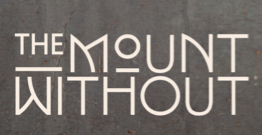 PRICING & OPTIONSThe Crypt & gardens - Monday - Fridays only:£750 + VAT – Dry Hire or in house catering Hire times: 12pm – Midnight (11pm Mon-Thurs) The cost includes:Tables/chairs/bar/cleaning/lightingThe Main Hall – Any day of the week: £1250 + VAT – Dry Hire or in house catering Hire times: 12pm – Midnight (11pm Mon-Thurs) The cost includes:Tables/chairs/bar/cleaning/lighting The Whole building & gardens – Any day of the week: £1550 + VAT – Dry Hire or in house catering Hire times: 12pm – Midnight (11pm Mon-Thurs) The cost includes:Tables/chairs/bar/cleaning/lighting